  Pädagogische Fachkraft (m/w/d) gemäß § 1 der Personalvereinbarung zum Kinderbildungsgesetzin Teilzeit für die neu entstehende Gruppezum 01.01.2023 unbefristet* Bewerbungen von geeigneten Schwerbehinderten sind ausdrücklich erwünscht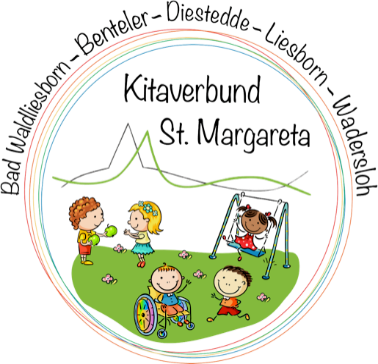 Wir suchen zur VerstärkungBei uns sind Sie richtig, wennIhnen das tägliche Miteinander mit Kindern und Eltern Freude bereitet.Sie gerne eigenverantwortlich und selbständig Arbeiten.Ihnen christliche Werte wichtig sind.Sie aktiv an der konzeptionellen Weiterentwicklung der Einrichtung mitwirken möchten.Team, für Sie Gemeinschaft bedeutet. Bewerbungen bitte bis zum 31.10.2022 an:Kath. Pfarrei St. Margareta	                                                                               Verbundleitung                                                                                     Monika Ottlips-Döring                                                                             Kirchplatz 359329 Wadersloh02523/9536040                                                                                            ottlips-m@bistum-muenster.de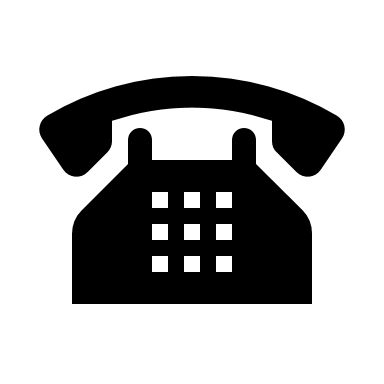 